Filiation des aldoses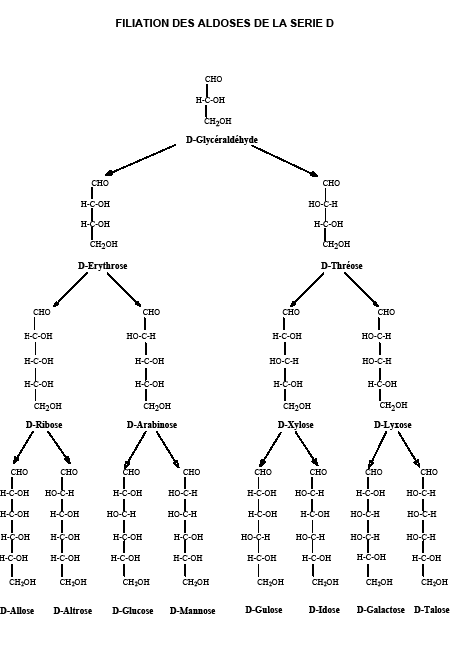 